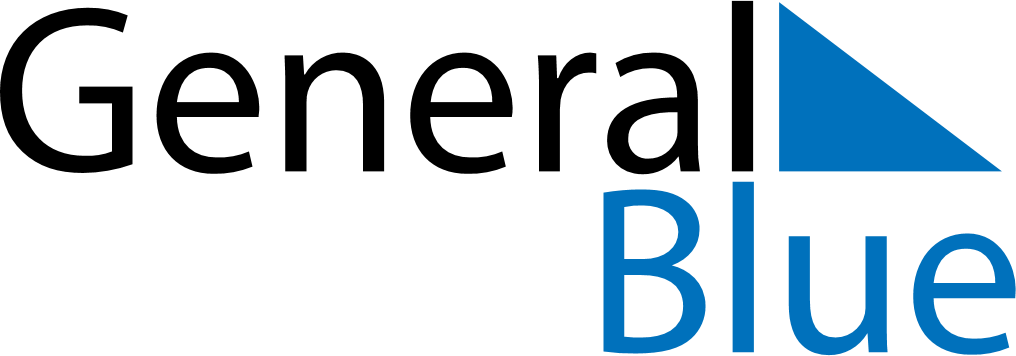 December 2021December 2021December 2021December 2021December 2021December 2021SwedenSwedenSwedenSwedenSwedenSwedenMondayTuesdayWednesdayThursdayFridaySaturdaySunday123456789101112Nobeldagen13141516171819Luciadagen20212223242526Christmas EveChristmas DayBoxing Day2728293031New Year’s EveNOTES